“When a flower doesn’t bloom you fix the environment in which it grows, not the flower.”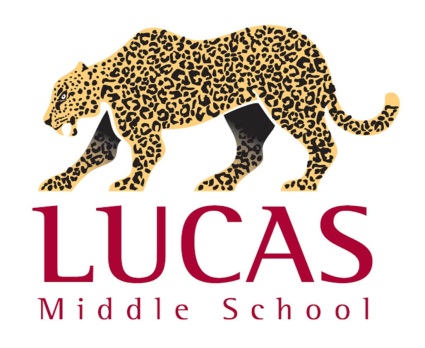                                         Alexander Den HeijerWelcome BreakfastMonday, August 21, 2017 8:00 8:00Breakfast8:00 – 8:45Welcome, Good Things and Celebrations |Mr. SomersIntroduction of Staff/Recognition of New Staff | Mr. SomersLMS 2017-2018 Staff Social Contract | Mr. Somers8:45 – 9:45Capturing Kids Hearts Kickoff | Ms. Lynch & CKH TeamPBL Kickoff | Ms. Locklear & PBL Team9:45 – 10:0010:00Parking Lot Questions & Closure| Admin TeamRequired Trainings| Everyone, On Your OwnSeclusion & Restraint; Bullying & Harassment; Cultural Sensitivity http://central.dpsnc.net/mandatory-trainingsNCEES Training| Certified StaffNCEES Teacher Evaluation Orientation 